Муниципальное бюджетное общеобразовательное учреждение «Садовская средняя школа»Приказ  № 55                                                                                           22.10.2021Об изменении утвержденного 10-дневного менюВ связи с отсутствием технологического оборудования для хранения приготовленных полуфабрикатов Меню 22.10.2021 (пятница первой недели) заменить пельмени с бульоном и зеленью на фрикадельки с бульоном и вермишельюКонтроль за исполнением данного приказа возложить на ответственного за организацию горячего питания Яценко О.В.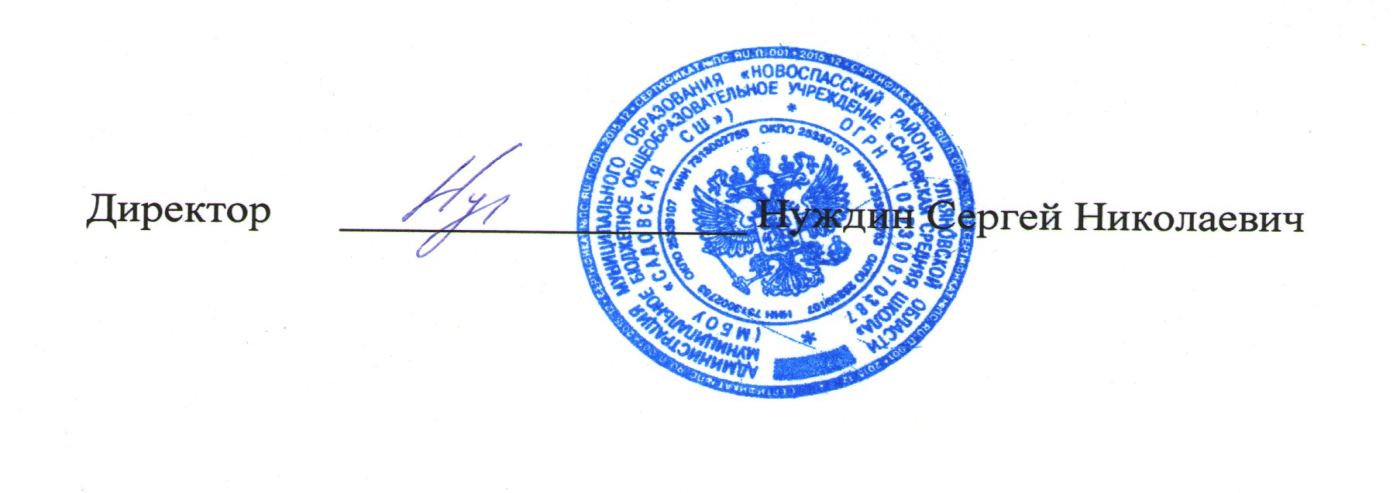 